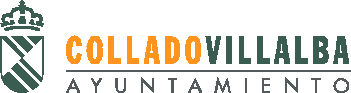 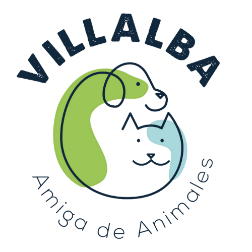 EVALUACIÓN GESTIÓN DE COLONIAS FELINASNOMBRE Y APELLIDOS:  	COLONIA SITUADA EN:  	FECHA:  	1ª) Si se encuentra en la calle una camada de gatitos con otros gatos en una colonia, ¿Qué hace con esos gatitos?O a) Me los llevo a casa unos días y llamo luego a la Policía Local.O b) Los recojo y los intento colocar entre mis amigosO c) Miro a ver si está la madre cerca, no los toco e intento contactar con el gestor/a de la colonia2ª) Me avisan que una de las gatas de mi colonia ha parido en un jardín privado (casa individual o urbanización). ¿Cómo procedo?O a) Me desentiendo y aviso a PolicíaO b) Quedo con el/los propietarios del jardín, recojo a la madre con sus cachorros y los devuelvo a la coloniaO c) Me llevo a la madre a esterilizar y a los gatos lactantes a mi casa3ª) Si me encuentro una colonia de gatos en una urbanización ¿Qué debo hacer?O a) Localizo al presidente y/o administrador de la urbanización, le explico la situación y la posibilidad  de inscribir a la colonia en el Proyecto CER. O b) Empiezo a poner comida a los gatos en las zonas comunes de la urbanización. O c) Pongo, por mi cuenta, jaulas trampa para llevarme los gatos a otro sitio.4ª) La alimentación para los gatos de mi colonia será: O a) Restos de comida casera.O b) Pienso mañana, tarde y noche junto con latas de comida húmeda.O c) Pienso una vez al día proporcional al número de gatos de mi colonia.5ª) El procedimiento correcto de alimentación de una colonia es:                 O a) En un recipiente pongo pienso una vez al día en un lugar apropiado y procuro que no haya sobras  para otros animales  O b) Dejo pienso y/o comida húmeda por el suelo en recipientes de plástico y me voyO c) Dentro de una propiedad privada, sin permiso, deposito recipientes con restos de comida6ª) La ubicación de una colonia estará:O a) Cerca de escuelas, guarderías, centros sanitarios, hospitales, etc.O b) No tiene importancia la ubicación y puede estar en cualquier lugar. O c) Las dos anteriores NO son correctas.7ª) Si un vecino nos increpa y grita durante nuestra labor de la colonia:O a) Nos enfrentamos directa y enérgicamente a ese vecino.O b) Evitamos el enfrentamiento y enseñamos nuestra autorización acreditativa municipal.O c) Llamamos a otros para que nos apoyen en el enfrentamiento.8ª) Según la Ley 8/2003 de Sanidad animal, un animal de compañía:                   O a) Es aquel que tiene en su poder el hombre en su hogar.O b) Los fines no pueden ser comerciales ni lucrativos y su tenencia no tiene como destino su consumo o  el aprovechamiento de sus producciones.O c) Las dos anteriores son correctas.9ª) La Ley 4/2016 de protección Animal de la Comunidad de Madrid, dice sobre las colonias felinas que:O a) Los ayuntamientos de la Comunidad de Madrid NO fomentarán la gestión ética de las coloniasO b) La gestión ética de las colonias felinas NO pasa por aplicar el método CER. O c) Las dos anteriores NO son correctas.10ª) La Ordenanza actual de Collado Villalba reguladora de la Tenencia Responsable, Bienestar y Protección Animal de los Animales Domésticos de Compañía:O a) Sí incluye la gestión ética de las colonias felinas.O b) No incluye nada sobre la gestión ética de las colonias felinas. FIRMADO:  	